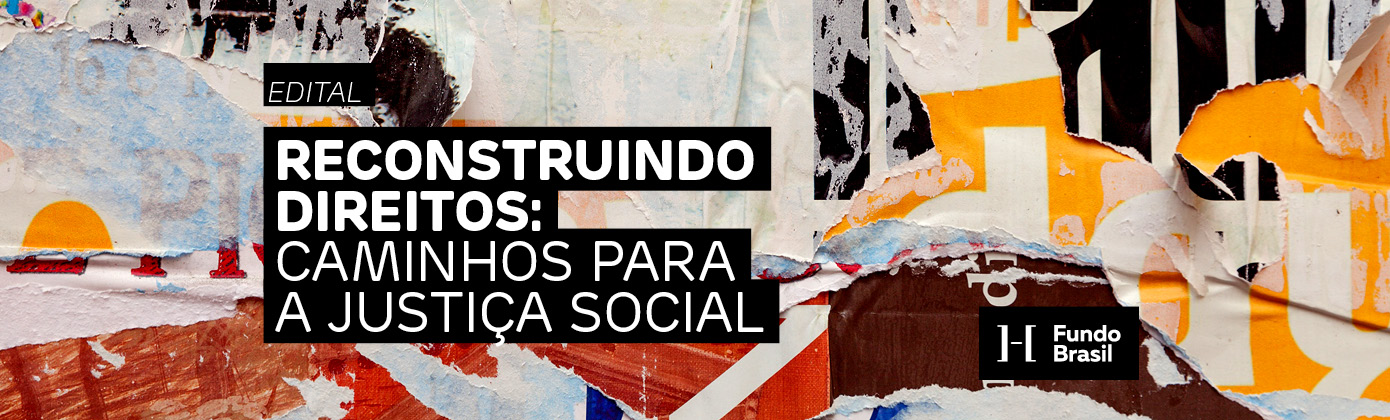 FORMULÁRIO DE INSCRIÇÃOEdital Geral 2023“Reconstruindo Direitos: caminhos para a Justiça Social”PROPONENTEPROPONENTEPROPONENTERESPONSÁVEL PELA PROPOSTANome: E-mail:Tel:DADOS DA PROPOSTADADOS DA PROPOSTADADOS DA PROPOSTATemática prioritária 1Temática prioritária 1Temática prioritária 1Temática prioritária 2Temática prioritária 2Temática prioritária 2Faça um breve relato da atuação da organização no campo do enfrentamento às violações de direitos humanos. Qual é a missão da organização? Quais seus objetivos estratégicos?  Faça um breve relato da atuação da organização no campo do enfrentamento às violações de direitos humanos. Qual é a missão da organização? Quais seus objetivos estratégicos?  Faça um breve relato da atuação da organização no campo do enfrentamento às violações de direitos humanos. Qual é a missão da organização? Quais seus objetivos estratégicos?  Qual a relação da organização proponente com o público-alvo destinatário de suas ações?Qual a relação da organização proponente com o público-alvo destinatário de suas ações?Qual a relação da organização proponente com o público-alvo destinatário de suas ações?Descreva a participação da organização em movimentos, redes e articulações locais, regionais e/ou nacionais:Descreva a participação da organização em movimentos, redes e articulações locais, regionais e/ou nacionais:Descreva a participação da organização em movimentos, redes e articulações locais, regionais e/ou nacionais:Como a organização está estruturada (equipe, cargos, lideranças, entre outros)? Detalhe de que modo marcadores como raça/etnia, gênero, sexualidade, entre outros, estão presentes na composição do quadro de equipe/funcionários da organização:Como a organização está estruturada (equipe, cargos, lideranças, entre outros)? Detalhe de que modo marcadores como raça/etnia, gênero, sexualidade, entre outros, estão presentes na composição do quadro de equipe/funcionários da organização:Como a organização está estruturada (equipe, cargos, lideranças, entre outros)? Detalhe de que modo marcadores como raça/etnia, gênero, sexualidade, entre outros, estão presentes na composição do quadro de equipe/funcionários da organização:Cite atividades ou projetos mais importantes realizados nos últimos 2 anos, se houve recebimento de recursos para sua realização e quem foram os financiadores:Cite atividades ou projetos mais importantes realizados nos últimos 2 anos, se houve recebimento de recursos para sua realização e quem foram os financiadores:Cite atividades ou projetos mais importantes realizados nos últimos 2 anos, se houve recebimento de recursos para sua realização e quem foram os financiadores:Cite atividades que a organização pretende realizar em 2023 e 2024. Cite atividades que a organização pretende realizar em 2023 e 2024. Cite atividades que a organização pretende realizar em 2023 e 2024. Qual ou quais questões de direitos humanos a organização pretende enfrentar através do projeto proposto no âmbito deste edital? Qual ou quais questões de direitos humanos a organização pretende enfrentar através do projeto proposto no âmbito deste edital? Qual ou quais questões de direitos humanos a organização pretende enfrentar através do projeto proposto no âmbito deste edital? Que resultados a organização espera alcançar, a partir da proposta, caso seja selecionada para receber os recursos?Que resultados a organização espera alcançar, a partir da proposta, caso seja selecionada para receber os recursos?Que resultados a organização espera alcançar, a partir da proposta, caso seja selecionada para receber os recursos?Outras informaçõesOutras informaçõesOutras informações